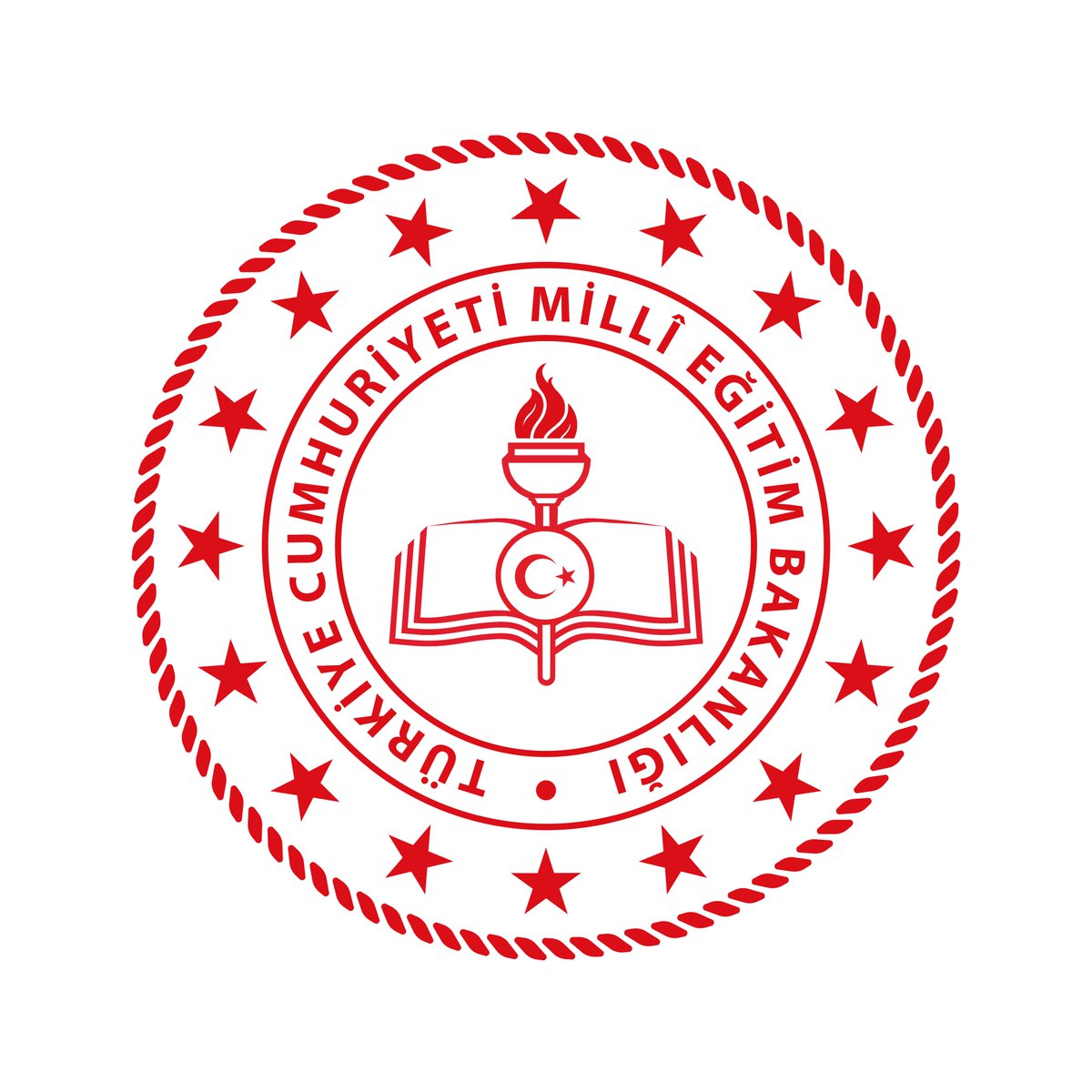 T.C.KIZILTEPE KAYMAKAMLIĞIIŞIKLAR İLK-ORTAOKULU MÜDÜRLÜĞÜ2019-2023 STRATEJİK PLANI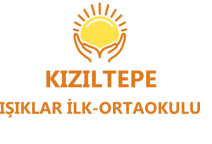 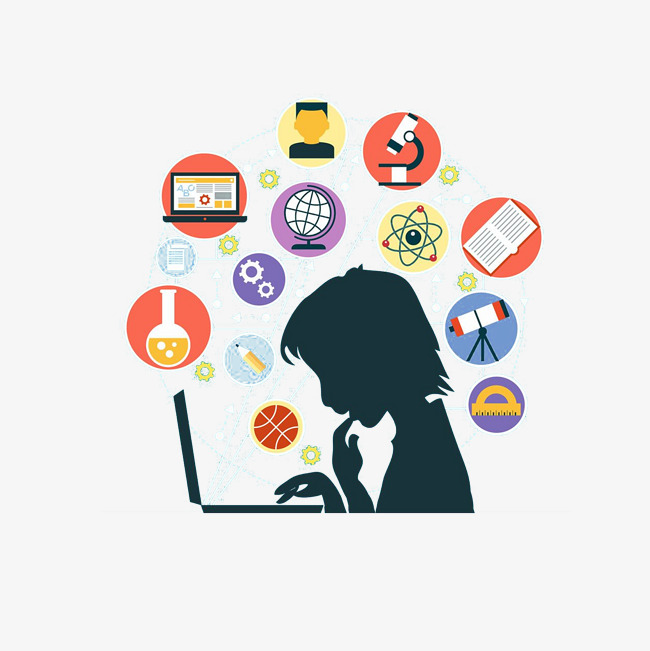 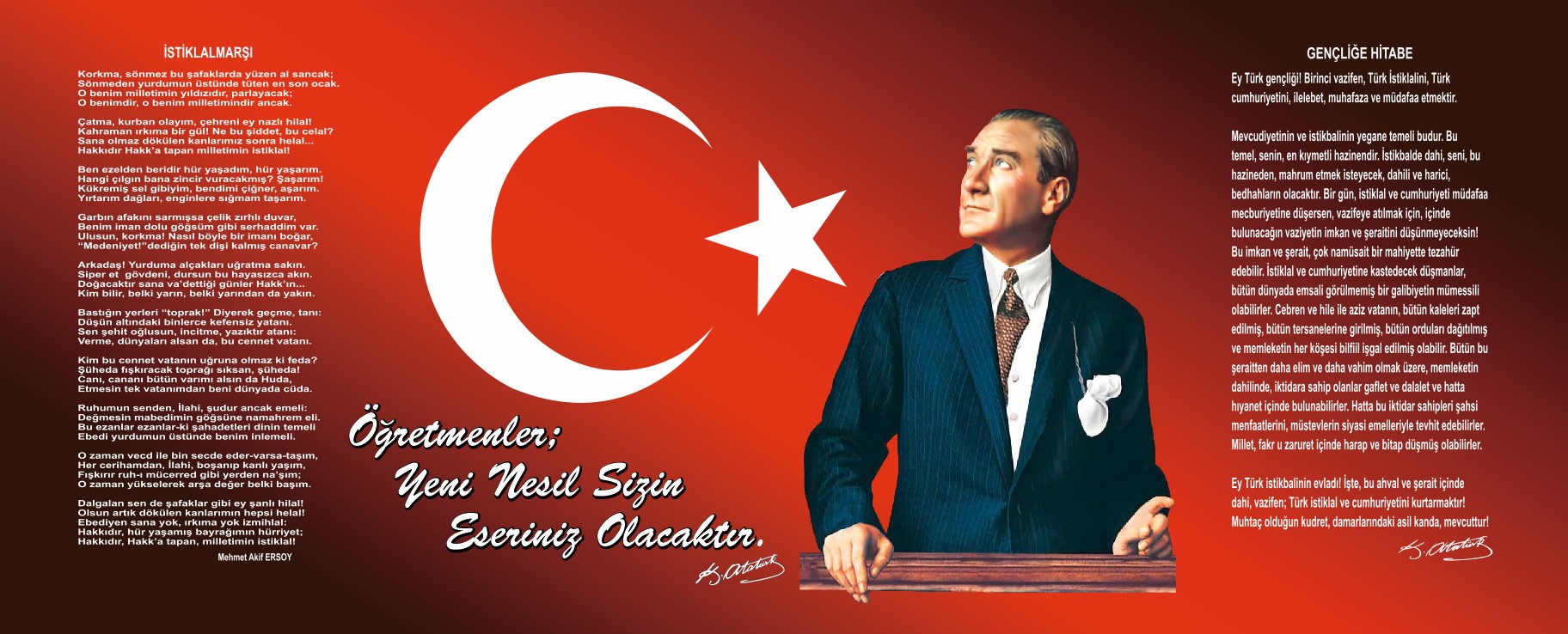 Sunuş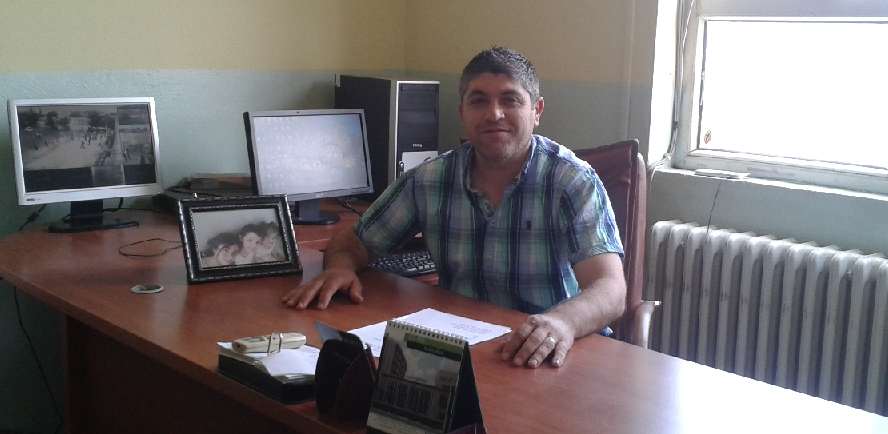 Geçmişten günümüze gelirken var olan yaratıcılığın getirdiği teknolojik ve sosyal anlamda gelişmişliğin ulaştığı hız, artık kaçınılmazları da önümüze sererek kendini göstermektedir. Güçlü ekonomik ve sosyal yapı, güçlü bir ülke olmanın ve tüm değişikliklerde dimdik ayakta durabilmenin kaçınılmazlığı da oldukça büyük önem tanımaktadır. Gelişen ve sürekliliği izlenebilen, bilgi ve planlama temellerine dayanan güçlü bir yaşam standardı ve ekonomik yapı; stratejik amaçlar, hedefler ve planlanmış zaman diliminde gerçekleşecek uygulama faaliyetleri ile (STRATEJİK PLAN) oluşabilmektedir. Büyük Önder Atatürk’ü örnek alan bizler; Çağa uyum sağlamış, çağı yönlendiren öğrenciler yetiştirmek için kurulan okulumuz, geleceğimizin teminatı olan öğrencilerimizi daha iyi imkânlarla yetişip, düşünce ufku ve yenilikçi ruhu açık Türkiye Cumhuriyeti’nin çıtasını daha yükseklere taşıyan bireyler olması için idareciler ve öğretmenler olarak özverili bir şekilde tüm azmimizle çalışmaktayız. Işıklar ilk-ortaokulu Okulu olarak en büyük amacımız yalnızca meslek sahibi kişiler yetiştirmek değil, girdikleri her türlü ortamda çevresindekilere ışık tutan, hayata hazır, hayatı aydınlatan, bizleri daha da ileriye götürecek nesiller yetiştirmektir. İdare ve öğretmen kadrosuyla bizler çağa ayak uydurmuş, yeniliklere açık, Türkiye Cumhuriyeti’ni daha da yükseltecek gençler yetiştirmeyi ilke edinmiş bulunmaktayız.     Öğrencileri derslerde uygulanacak öğretim yöntem ve teknikleriyle sosyal, kültürel ve eğitsel etkinliklerle kendilerini geliştirmelerine ve gerçekleştirmelerine yardımcı olmak; Ailesine ve topluma karşı sorumluluk duyabilen, üretken, verimli, ülkenin ekonomik ve sosyal kalkınmasına katkıda bulunabilen bireyler olarak yetiştirmek; Doğayı tanıma, sevme ve koruma, insanın doğaya etkilerinin neler olabileceğine ve bunların sonuçlarının kendisini de etkileyebileceğine ve bir doğa dostu olarak çevreyi her durumda koruma bilincini kazandırmak; Öğrencilere bilgi yüklemek yerine, bilgiye ulaşma ve bilgiyi kullanma yöntem ve tekniklerini öğretmek; Bilimsel düşünme, araştırma ve çalışma becerilerine yöneltmek; Öğrencilerin, sevgi ve iletişimin desteklediği gerçek öğrenme ortamlarında düşünsel becerilerini kazanmalarına, düşünsel güçlerini ortaya koymalarına ve kullanmalarına yardımcı olmak; Kişisel ve toplumsal araç-gereci, kaynakları ve zamanı verimli kullanmalarını, okuma, zevk ve alışkanlığı kazanmalarını sağlamak gibi görev ve sorumluluklarımızı yerine getirmek için yola çıkmış bulunmaktayız. Okulumuz misyon, vizyon ve ilkeler çerçevesinde ve daha iyi bir eğitim seviyesine ulaşmak gayretiyle sürekli yenilenmeyi ve kalite kültürünü kendisine ilke edinmeyi amaçlamaktadır. Bu düşünceyle hareket eden kurumumuz 2008-2009 Eğitim-Öğretim yılında İSO 9001:2008 ödülünü almış bulunmaktadır. Kalite kültürü oluşturmak için eğitim ve öğretim başta olmak üzere insan kaynakları ve kurumsallaşma, sosyal faaliyetler, alt yapı, toplumla ilişkiler ve kurumlar arası ilişkileri kapsayan 2019-2023 stratejik planı hazırlanmıştır. Bu vesileyle planın hazırlanması aşamasında oldukça zorlu bir süreç olan koordinatörlük görevini başarıyla yürüten Müdür Yardımcılarımız Sayın İsmet EROL ve Nuran EROL’A, şahsında emeği geçen Stratejik Plan Hazırlama Ekibi’ne, katkıda bulunan öğretmen, öğrenci ve velilerimize teşekkür ederim.Saygılarımla…                                                                                                                                                                 Yusuf DUYAN                                                                                                                                                                     Okul MüdürüİçindekilerSunuş	3-4İçindekiler	5BÖLÜM I: GİRİŞ ve PLAN HAZIRLIK SÜRECİ	6BÖLÜM II: DURUM ANALİZİ	9Okulun Kısa Tanıtımı 	9Okulun Mevcut Durumu: Temel İstatistikler	10PAYDAŞ ANALİZİ	15GZFT (Güçlü, Zayıf, Fırsat, Tehdit) Analizi	28Gelişim ve Sorun Alanları	30BÖLÜM III: MİSYON, VİZYON VE TEMEL DEĞERLER	33MİSYONUMUZ 	33VİZYONUMUZ 	33TEMEL DEĞERLERİMİZ 	34BÖLÜM IV: AMAÇ, HEDEF VE EYLEMLER	35TEMA I: EĞİTİM VE ÖĞRETİME ERİŞİM	35TEMA II: EĞİTİM VE ÖĞRETİMDE KALİTENİN ARTIRILMASI	38TEMA III: KURUMSAL KAPASİTE	41V. BÖLÜM: MALİYETLENDİRME	43VI. BÖLÜM:MALİYETLENDİRME……………………………………………………………………………………………………………………………………………………………………………44EKLER:	45Yönetim, belli bir amaca odaklanmış birden çok kişi arasında eşgüdümün sağlanması, kaynakların etkili ve verimli bir şekilde kullanılması için gerekli tedbirlerin alınması olarak düşünüldüğünde kuşkusuz planlamanın yönetim sürecinde önemli bir yeri vardır. Planlama; amaçların tanımlanması ve açıklanması, politikaların tespit edilmesi, programların düzenlenmesi, kullanılacak araçların ve yöntemlerin belirlenmesi gibi konularda verilecek çeşitli kararları kapsar. Planlama; kurumsal yapı içindeki iş bölümünü belirleyen yönetsel bir süreçtir. 26.05.2006 tarih ve 26179 sayılı Resmi Gazete’de yayımlanan “Kamu İdarelerinde Stratejik Planlamaya İlişkin Usul Ve Esaslar Hakkında Yönetmelik” ile birlikte tüm kamu kurumlarında stratejik planlama çalışmalarının yapılması zorunlu hale getirilmiştir. Bu itibarla Müdürlüğümüzde stratejik planlama çalışmalarımız şöyle şekillenmiştir: İl formatörleri rehberliğinde kurumumuzda hizmet alanlarımıza yönelik anketler yapılarak çalışanlarımızın memnuniyet düzeylerini tespit ettik, Çalışanlarımıza paydaş kabul ettiğimiz tüm kesimlere üstünlükleriniz nelerdir? Neleri iyi yaparsınız? Başkaları, güçlü yanlarınız olarak neleri görmektedirler? Neleri kötü yapmaktasınız? Neleri iyileştirmeye gereksiniminiz var? Başkaları hangi konularda sizden daha iyidirler? Başkalarının gözüyle ne gibi zayıflıklarınız ortaya çıkmakta? Önünüzde duran fırsatlar nelerdir? Çevrede ne gibi ilginç gelişmeler yaşanmakta? Ne gibi engellerle karşılaşmaktasınız? Finansal sorunlarınız var mı? Sorularını yönelterek başladık. Bu sorulara verilen cevaplar neticesinde SWOT analizimizi yaparak kurum içi bakış açısıyla “güçlü” ve “zayıf” yönlerimizi ortaya koyduk. Dış paydaşlarımızın bakış açısıyla da“fırsatlarımız” ve “tehditlerimiz” i tespit ettik, İnsan kaynaklarımızı yönetebilmek için paydaşlarımızın analizini yaptık, Hizmetlerimizi hangi yasal düzenlemeye göre, hangi araçları kullanarak, hangi amaçlara ulaşmak için yaptığımızı ortaya koyduğumuz süreçlerle tanımladık, Her bir süreci ölçülebilir kriterlere bağlayarak; değerlendirme ve iyi örneklerle karşılaştırma yaptık, Hizmet birimlerimizin tümünün faaliyetlerinin dâhil olduğu stratejik amaçlarımızı ve stratejik hedeflerimizi ortaya koyduk bunları üst belgelerle uyumlu şekilde belirledik, Tüm hedeflerimiz için ölçülebilir performans göstergeleri belirledik, Bizi hedeflere ulaştıracak projelerimizi tanımladık, Tüm projelerin maliyet hesabını yaptık, 4 Yıllık perspektifle 2019yılından itibaren gerçekleşmesi muhtemel olan gelir ve gider unsurlarını tespit ettik, Tüm birimlerde ve yapılan işlerde hesap verilebilirlik, şeffaflık ve çağdaşlık ilkelerini sistemin temel taşları olarak belirledik ve planımızı tüm paydaşlarımıza sunduk. Yapılan eleştiriler doğrultusunda stratejik amaç ve hedeflerimizi geliştirerek, planımızı olgunlaştırdık. Bu planın uygulanması özellikle paydaşlarımızın sahiplenmesi ile olacaktır. Bu sebeple Tüm paydaşlarımızın Işıklar İlk-orta okulu faaliyetlerinin en faydalı ve verimli şekilde yürütülmesini sağlamak adına Stratejik Planımızı sahiplenerek bizlere destek olmasını dileriz. Saygılarımızla,Stratejik Plan Ekibi2019-2023 dönemi stratejik plan hazırlanması süreci Üst Kurul ve Stratejik Plan Ekibinin oluşturulması ile başlamıştır. Ekip tarafından oluşturulan çalışma takvimi kapsamında ilk aşamada durum analizi çalışmaları yapılmış ve durum analizi aşamasında paydaşlarımızın plan sürecine aktif katılımını sağlamak üzere paydaş anketi, toplantı ve görüşmeler yapılmıştır.Durum analizinin ardından geleceğe yönelim bölümüne geçilerek okulumuzun amaç, hedef, gösterge ve eylemleri belirlenmiştir. Çalışmaları yürüten ekip ve kurul bilgileri altta verilmiştir.STRATEJİK PLAN ÜST KURULUDurum analizi bölümünde okulumuzun mevcut durumu ortaya konularak neredeyiz sorusuna yanıt bulunmaya çalışılmıştır. Bu kapsamda okulumuzun kısa tanıtımı, okul künyesi ve temel istatistikleri, paydaş analizi ve görüşleri ile okulumuzun Güçlü Zayıf Fırsat ve Tehditlerinin (GZFT) ele alındığı analize yer verilmiştir.Okulun Kısa Tanıtımı Okulumuz 1963 yılında Işıklar köyü ilkokulu olarak 2 derslikli eski binamızda eğitim öğretim hizmeti vermeye başlamıştır. Okulumuz ilköğretim 8 yıl zorunlu olmasından sonra 1999 yılında 7 derslikli yeni okul binamızda ilköğretim okulu olarak eğitim öğretim hizmeti vermeye başlamıştır. 2014 yılında 4+4+4 eğitim sistemine geçildikten sonra okulumuz ilkokul ve ortaokul olarak ayrılmış olup aynı binada eğitim öğretim yapılmaktadır. Okulumuz taşıma merkezi olduğundan 10 köy ve köy altı yerleşim birimine hizmet vermektedirOkulun Mevcut Durumu: Temel İstatistiklerOkul KünyesiOkulumuzun temel girdilerine ilişkin bilgiler altta yer alan okul künyesine ilişkin tabloda yer almaktadır.Temel Bilgiler Tablosu- Okul Künyesi Çalışan BilgileriOkulumuzun çalışanlarına ilişkin bilgiler altta yer alan tabloda belirtilmiştir.Çalışan Bilgileri TablosuOkulumuz Bina ve Alanları	Okulumuzun binası ile açık ve kapalı alanlarına ilişkin temel bilgiler altta yer almaktadır.Okul Yerleşkesine İlişkin Bilgileri TablosuSınıf ve Öğrenci Bilgileri	Okulumuzda yer alan sınıfların öğrenci sayıları alttaki tabloda verilmiştir.Sınıf ve Öğrenci Bilgileri TablosuDonanım ve Teknolojik KaynaklarımızTeknolojik kaynaklar başta olmak üzere okulumuzda bulunan çalışır durumdaki donanım malzemesine ilişkin bilgiye alttaki tabloda yer verilmiştir.Teknolojik Kaynaklar TablosuGelir ve Gider BilgisiOkulumuzun genel bütçe ödenekleri, okul aile birliği gelirleri ve diğer katkılarda dâhil olmak üzere gelir ve giderlerine ilişkin son iki yıl gerçekleşme bilgileri alttaki tabloda verilmiştir.Gelir ve Gider TablosuPaydaş AnaliziKurumumuzun temel paydaşları öğrenci, veli ve öğretmen olmakla birlikte eğitimin dışsal etkisi nedeniyle okul çevresinde etkileşim içinde olunan geniş bir paydaş kitlesi bulunmaktadır. Paydaşlarımızın görüşleri anket, toplantı, dilek ve istek kutuları, elektronik ortamda iletilen önerilerde dâhil olmak üzere çeşitli yöntemlerle sürekli olarak alınmaktadır.Paydaş anketlerine ilişkin ortaya çıkan temel sonuçlara altta yer verilmiştir.Öğrenci Anketi Sonuçları:Öğretmen Anketi Sonuçları:Veli Anketi Sonuçları:GZFT (Güçlü, Zayıf, Fırsat, Tehdit) AnaliziOkulumuzun temel istatistiklerinde verilen okul künyesi, çalışan bilgileri, bina bilgileri, teknolojik kaynak bilgileri ve gelir gider bilgileri ile paydaş anketleri sonucunda ortaya çıkan sorun ve gelişime açık alanlar iç ve dış faktör olarak değerlendirilerek GZFT tablosunda belirtilmiştir. Dolayısıyla olguyu belirten istatistikler ile algıyı ölçen anketlerden çıkan sonuçlar tek bir analizde birleştirilmiştir.Kurumun güçlü ve zayıf yönleri donanım, malzeme, çalışan, iş yapma becerisi, kurumsal iletişim gibi çok çeşitli alanlarda kendisinden kaynaklı olan güçlülükleri ve zayıflıkları ifade etmektedir ve ayrımda temel olarak okul müdürü/müdürlüğü kapsamından bakılarak iç faktör ve dış faktör ayrımı yapılmıştır. İçsel Faktörler Güçlü YönlerZayıf YönlerDışsal FaktörlerFırsatlarTehditlerGelişim ve Sorun AlanlarıGelişim ve sorun alanları analizi ile GZFT analizi sonucunda ortaya çıkan sonuçların planın geleceğe yönelim bölümü ile ilişkilendirilmesi ve buradan hareketle hedef, gösterge ve eylemlerin belirlenmesi sağlanmaktadır. Gelişim ve sorun alanları ayrımında eğitim ve öğretim faaliyetlerine ilişkin üç temel tema olan Eğitime Erişim, Eğitimde Kalite ve kurumsal Kapasite kullanılmıştır. Eğitime erişim, öğrencinin eğitim faaliyetine erişmesi ve tamamlamasına ilişkin süreçleri; Eğitimde kalite, öğrencinin akademik başarısı, sosyal ve bilişsel gelişimi ve istihdamı da dâhil olmak üzere eğitim ve öğretim sürecinin hayata hazırlama evresini; Kurumsal kapasite ise kurumsal yapı, kurum kültürü, donanım, bina gibi eğitim ve öğretim sürecine destek mahiyetinde olan kapasiteyi belirtmektedir.Gelişim ve sorun alanlarına ilişkin GZFT analizinden yola çıkılarak saptamalar yapılırken yukarıdaki tabloda yer alan ayrımda belirtilen temel sorun alanlarına dikkat edilmesi gerekmektedir.Gelişim ve Sorun AlanlarımızOkul Müdürlüğümüzün Misyon, vizyon, temel ilke ve değerlerinin oluşturulması kapsamında öğretmenlerimiz, öğrencilerimiz, velilerimiz, çalışanlarımız ve diğer paydaşlarımızdan alınan görüşler, sonucunda stratejik plan hazırlama ekibi tarafından oluşturulan Misyon, Vizyon, Temel Değerler; Okulumuz üst kurulana sunulmuş ve üst kurul tarafından onaylanmıştır.MİSYONUMUZ Öğrencilerimizi; Türk toplumunun değerlerini, ahlakını önemseyen, sınavlarda başarılı olan, yeteneklerine göre mesleki eğitime yönelen, görevini yapan ve sorumluluk yüklenebilen, kendilerine güvenen, çağdaş teknolojileri etkili biçimde kullanabilen, bilimsel düşünme, çalışma ve araştırma alışkanlığı kazanmış, bedensel ve ruhsal bakımdan gelişmiş, mensubiyet ve mesuliyet sahibi, insanlar olarak yetiştirmek hedefimizdir. VİZYONUMUZ Çağdaş, yenilikçi, başarılı, farklılıkları gözeten ve doğaya saygılı bireyler yetiştirmek. TEMEL DEĞERLERİMİZ Temel Değerlerimiz:İnsan Hakları ve Demokrasinin Evrensel DeğerleriÇevreye ve Canlıların Yaşam Hakkına DuyarlılıkAnalitik ve Bilimsel BakışGirişimcilik, Yaratıcılık, YenilikçilikKültürel ve Sanatsal Duyarlılık ile Sportif BeceriMeslek Etiği ve Mesleki BeceriErdemlilikSaygınlık, Tarafsızlık, Güvenilirlik ve AdaletKatılımcılık, Şeffaflık ve Hesap VerilebilirlikLiyakatTEMA I: EĞİTİM VE ÖĞRETİME ERİŞİMEğitim ve öğretime erişim okullaşma ve okul terki, devam ve devamsızlık, okula uyum ve oryantasyon, özel eğitime ihtiyaç duyan bireylerin eğitime erişimi, yabancı öğrencilerin eğitime erişimi ve hayat boyu öğrenme kapsamında yürütülen faaliyetlerin ele alındığı temadır.Stratejik Amaç 1: Okulumuzun ekonomik, sosyal, kültürel ve demografik farklılıklarını göz önünde bulundurarak; adil ve fırsat eşitliği içinde tüm bireylerin eğitim-öğretime erişimlerini sağlamak, eğitim öğretimlerini tamamlamaları için uygun ortam oluşturmak.Stratejik Hedef 1.1.Başta dezavantajlı öğrenciler olmak üzere tüm bireylerin fırsat eşitliği sağlanarak eğitim ve öğretime katılımın artırılması.Performans GöstergeleriEylemlerTEMA II: EĞİTİM VE ÖĞRETİMDE KALİTENİN ARTIRILMASIEğitim ve öğretimde kalitenin artırılması başlığı esas olarak eğitim ve öğretim faaliyetinin hayata hazırlama işlevinde yapılacak çalışmaları kapsamaktadır. Bu tema altında akademik başarı, sınav kaygıları, sınıfta kalma, ders başarıları ve kazanımları, disiplin sorunları, öğrencilerin bilimsel, sanatsal, kültürel ve sportif faaliyetleri ile istihdam ve meslek edindirmeye yönelik rehberlik ve diğer mesleki faaliyetler yer almaktadır. Stratejik Amaç 2: Eğitim Öğretim süreçlerinde; yetkin, girişimci, yenilikçi yaratıcı ve evrensel ölçütlerde bilgi, beceri, tutum ve davranışlar kazandırılan, iletişime açık, özgüveni ve sorumluluk bilinci yüksek, sağlıklı bireyler yetiştirmek.Stratejik Hedef 2.1. Bakanlığın belirlediği eğitim-öğretim kazanımlarını müfredata uygun bir şekilde öğrencilere kazandırmakStratejik Hedef 2.2. Okuma yazma oranını artırmak ve kitap okuma alışkanlığını kazandırmakStratejik Hedef 2.3. Sosyal faaliyetlere (sanatsal, kültürel, bilimsel ve sportif) etkin katılımı arttırıp bu faaliyetleri arttıracak çalışmalar yapmak Stratejik Hedef 2.4. Etkin bir rehberlik anlayışıyla, öğrencilerimizi ilgi ve becerileriyle orantılı bir şekilde üst öğrenime veya istihdama hazır hale getiren daha kaliteli bir kurum yapısına geçilecektirPerformans GöstergeleriEylemlerTEMA III: KURUMSAL KAPASİTEStratejik Amaç 3: Eğitim ve öğretim faaliyetlerinin daha nitelikli olarak verilebilmesi için okulumuzun kurumsal kapasitesi güçlendirilecektir. Stratejik Hedef 3.1.Sınıflardaki Teknoloji kullanım oranlarını her yıl %3 oranında artırmakPerformans GöstergeleriEylemler2019-2023 Stratejik Planı Faaliyet/Proje Maaliyetlendirme TablosuIŞIKLAR İLK-ORTAOKULU 2019- 2023 Stratejik Planı izleme ve değerlendirme çalışmalarında 5 yıllık Stratejik Planın izlenmesi ve 1 yıllık gelişim planın izlenmesi olarak ikili bir ayrıma gidilecektir.          Stratejik planın izlenmesinde 6 aylık dönemlerde izleme yapılacak denetim birimleri, il ve ilçe millî eğitim müdürlüğü ve Bakanlık denetim ve kontrollerine hazır halde tutulacaktır. Yıllık planın uygulanmasında yürütme ekipleri ve eylem sorumlularıyla aylık ilerleme toplantıları yapılacaktır. Toplantıda bir önceki ayda yapılanlar ve bir sonraki ayda yapılacaklar görüşülüp karara bağlanacaktır. ÖĞRETMEN görüş ve değerlendirme anketi analiz ÖĞRENCİ görüş ve değerlendirme anketi analiz VELİ görüş ve değerlendirme anketi analiz Ekler okulumuzun Stratejik Plan klasöründe muhafaza edilmektedir.Üst Kurul BilgileriÜst Kurul BilgileriEkip BilgileriEkip BilgileriAdı SoyadıUnvanıAdı SoyadıUnvanıYusuf DUYANMüdürRamazan TOKAYÖğretmenİsmat EROLMüdür YRDMehmet Şerif KİNOÖğretmenNuran EROLMüdür YRDTahsin MENGÜLLÜOĞLUÖğretmenMehmet Nafi DUYANOrtaokul A.B.B.Şükrüllah DUYANİlkokul A.B.B.İli: Mardinİli: Mardinİli: Mardinİli: Mardinİlçesi: Kızıltepeİlçesi: Kızıltepeİlçesi: Kızıltepeİlçesi: KızıltepeAdres:Işıklar Mahallesi-47400 Işıklar Mahallesi-47400 Işıklar Mahallesi-47400 Coğrafi Konum (link):Coğrafi Konum (link):http://gg.gg/d5xylhttp://gg.gg/d5xylTelefon Numarası:(0 482) 3121463(0 482) 3121463(0 482) 3121463Faks Numarası:Faks Numarası:--e- Posta Adresi:722897@meb.k12.trduyan_y@hotmail.com722897@meb.k12.trduyan_y@hotmail.com722897@meb.k12.trduyan_y@hotmail.comWeb sayfası adresi:Web sayfası adresi:http://kiziltepeisiklarortaokulu.meb.k12.trhttp://kiziltepeisiklarortaokulu.meb.k12.trKurum Kodu:Ortaokul : 722897     İlkokul : 722911Ortaokul : 722897     İlkokul : 722911Ortaokul : 722897     İlkokul : 722911Öğretim Şekli:Öğretim Şekli: (İkili Eğitim) (İkili Eğitim)Okulun Hizmete Giriş Tarihi : İlkokul:1963- Ortaokul:1998Okulun Hizmete Giriş Tarihi : İlkokul:1963- Ortaokul:1998Okulun Hizmete Giriş Tarihi : İlkokul:1963- Ortaokul:1998Okulun Hizmete Giriş Tarihi : İlkokul:1963- Ortaokul:1998Toplam Çalışan Sayısı Toplam Çalışan Sayısı 3030Öğrenci Sayısı:Kızİlkokul:98 Ortaokul:157İlkokul:98 Ortaokul:157Öğretmen SayısıKadın88Öğrenci Sayısı:Erkekİlkokul:94 Ortaokul:183İlkokul:94 Ortaokul:183Öğretmen SayısıErkek2323Öğrenci Sayısı:Toplamİlkokul:192 Ortaokul:340İlkokul:192 Ortaokul:340Öğretmen SayısıToplam3131Derslik Başına Düşen Öğrenci SayısıDerslik Başına Düşen Öğrenci SayısıDerslik Başına Düşen Öğrenci Sayısı:30Şube Başına Düşen Öğrenci SayısıŞube Başına Düşen Öğrenci SayısıŞube Başına Düşen Öğrenci Sayısı:30Öğretmen Başına Düşen Öğrenci SayısıÖğretmen Başına Düşen Öğrenci SayısıÖğretmen Başına Düşen Öğrenci Sayısı:30Şube Başına 30’dan Fazla Öğrencisi Olan Şube SayısıŞube Başına 30’dan Fazla Öğrencisi Olan Şube SayısıŞube Başına 30’dan Fazla Öğrencisi Olan Şube Sayısı:2Öğrenci Başına Düşen Toplam Gider MiktarıÖğrenci Başına Düşen Toplam Gider MiktarıÖğrenci Başına Düşen Toplam Gider Miktarı0,5Öğretmenlerin Kurumdaki Ortalama Görev SüresiÖğretmenlerin Kurumdaki Ortalama Görev SüresiÖğretmenlerin Kurumdaki Ortalama Görev Süresi4UnvanErkekKadınToplamOkul Müdürü ve Müdür Yardımcısı213Okul öncesi112Sınıf Öğretmeni426Branş Öğretmeni15217Rehber Öğretmen11İdari Personel000Yardımcı Personel112Güvenlik Personeli000Toplam Çalışan Sayıları24731Okul Bölümleri Okul Bölümleri Özel AlanlarVarYokOkul Kat Sayısı1Çok Amaçlı SalonYokDerslik Sayısı10Çok Amaçlı SahaVarDerslik Alanları (m2)200KütüphaneVarKullanılan Derslik Sayısı10Fen LaboratuvarıYokŞube Sayısı13Bilgisayar LaboratuvarıYokİdari Odaların Alanı (m2)15İş AtölyesiYokÖğretmenler Odası (m2)25Beceri AtölyesiYokOkul Oturum Alanı (m2)200PansiyonYokOkul Bahçesi (Açık Alan)(m2)4000Okul Kapalı Alan (m2)200Sanatsal, bilimsel ve sportif amaçlı toplam alan (m2)3000Kantin (m2)5Tuvalet Sayısı5Diğer 48-10SINIFIKızErkekToplamSINIFIKızErkekToplamAnasınıfı-A1214266-A111021Anasınıfı-B1612286-B98171-A1014246-C146201-B1411257-A1218302-A117187-B1614302-B910197-C1112233-A1524398-A1216284-A2416408-B1225375-A1014248-C1317305-B1313268-D1019295-C101525Teknoloji KaynaklarıSayıTeknoloji KaynaklarıSayıMasaüstü Bilgisayar Sayısı3Yazıcı Sayısı2Taşınabilir Bilgisayar Sayısı0Fotokopi Makinesi Sayısı2Projeksiyon Sayısı0İnternet Bağlantı Hızı1 MbpsAkıllı Tahta Sayısı11TV Sayısı1YıllarGelir MiktarıGider Miktarı201712601260201814801480201917591759ÖğrencilerOkul kültürünü benimsemeleriÇalışanlarÇalışanlar arasında uyum ve birlik beraberlik ve sıcak bir ortam  VelilerOkulu desteklemeleriBina ve YerleşkeOkul parkı ve öğrenci oyun sahası DonanımSınıflarda etkileşimli tahtaların olması BütçeKantin geliriYönetim SüreçleriYeniliğe açık ve öğrenci başarı odaklı bir yönetim süreci  İletişim SüreçleriOkul web sitesi okul mesaj hattı  okul  gazetesiÖğrencilerTaşıma merkezli olmasıÇalışanlarOkula ulaşımda zaman zaman yaşanan sıkıntıların olması Velilerİlgisiz olması ve öğrencilere gerekli desteği vermemesiBina ve Yerleşkeİkili eğitim yapılması ve dersliklerin yetersizliğiDonanımBilişim ve Fen laboratuarlarının olmamasıBütçeOkul kantini dışında bir gelirinin olmamasıYönetim SüreçleriSık sık yönetici değişikliklerinin olması İletişim SüreçleriVelilere ulaşılabilirlilik konusunda sıkıntıların olmasıPolitik Hükümetlerin eğitimi önemsemesi Ekonomik Eğitimde projelere kaynak sağlanması Sosyolojik Bilinçli veli profilinin artması Teknolojik FATİH Projesi alt yapısına sahip olunması Mevzuat-Yasal Sürekli gelişime ve değişime açık olması Ekolojik Doğa şartlarının eğitimi çok az etkilemesi Politik Eğitim politikasındaki sık değişiklikler Ekonomik Okul çevresinin genel gelir durumu ve iş kapasitesinin az olması Sosyolojik Bilinçli velilerin az olması Teknolojik Veli ve öğrencilerin teknolojiye erişimi veya doğru kullanamaması Mevzuat-Yasal Mevzuatın esnekliklere müsamaha tanımaması Ekolojik Sel baskınları ihtimali ve hava sıcaklıklarının yüksek olması Eğitime ErişimEğitimde KaliteKurumsal KapasiteOkullaşma OranıAkademik BaşarıKurumsal İletişimOkula Devam/ DevamsızlıkSosyal, Kültürel ve Fiziksel GelişimKurumsal YönetimOkula Uyum, OryantasyonSınıf TekrarıBina ve YerleşkeÖzel Eğitime İhtiyaç Duyan Bireylerİstihdam Edilebilirlik ve YönlendirmeDonanımYabancı ÖğrencilerÖğretim YöntemleriTemizlik, HijyenHayatboyu ÖğrenmeDers araç gereçleriİş Güvenliği, Okul GüvenliğiTaşıma ve servis1.TEMA: EĞİTİM VE ÖĞRETİME ERİŞİM1.TEMA: EĞİTİM VE ÖĞRETİME ERİŞİM1 Okullaşma oranı yüksek ve okula erişilebilirliliğin kolay olması 2 Sürekli devamsız durumunda öğrencilerin bulunması ve bu öğrencilerin eğitime kazandırılma çalışmalarının olması 3 Taşımalı öğrencilerin zaman zaman devamsızlık problemlerinin yaşanması. 4 Okula uyum, oryantasyon konusunda gerekli çalışmaların yapılması 5 Taşımalı öğrencilerin oryantasyon eğitimine katılamıyor olması 6 Özel eğitime ihtiyaç duyan öğrenci oranının düşük olması 7 Destek eğitim odasının açılması8 Yabancı öğrencilerin iletişim problemlerinin olması 9 Yabancı öğrenciler için oryantasyon eğitimlerinin yapılması 10 Hayat boyu öğrenmeye bağlı olarak okulumuz bünyesinde kurslar yapılmaktadır 2.TEMA: EĞİTİM VE ÖĞRETİMDE KALİTE2.TEMA: EĞİTİM VE ÖĞRETİMDE KALİTE1 Akademik başarıyı arttırmak için DYK kurslarının verilmesi  koçluk sisteminin kurulması2 Öğrencilerin üst öğrenim sınavlarına ve diğer merkezi sınavlara hazırlanması 3 Akademik başarıyı arttırmak için öğretmen, veli, öğrenci iletişiminin olması  veli ziyaretlerin yapılması4 Sosyal kültürel anlamda etkinliklerin, gezilerin ve sportif yarışmaların yapılması 5 Velilere hastalık, taziye ve düğün ziyaretlerinin yapılması 6 Okul bahçesinin geniş olması 7 Sınıf tekrarı gerektirecek öğrencilerin çok az olması 8 Sınıf tekrarı yapan öğrencilerle ilgili ekstra çalışmaların yapılması 9 Öğretmenlerin alanlarıyla ilgili yeniklikleri takip etmesi 10 Ders kitaplarının eksiksiz olması 3.TEMA: KURUMSAL KAPASİTE3.TEMA: KURUMSAL KAPASİTE1 Web sitesi ve resmi sosyal medya hesaplarında yapılan çalışmaların güncel bir şekilde paylaşılması 2 Kurumsal yönetim bazlı duyurular öğretmenlere eksiksiz tebliğ edilebiliyor. 3 Kurumsal yönetim kapsamında adil, şeffaf ve demokratik bir yönetim anlayışının benimsenmesi 4  ilçeye ulaşımın rahat olması 5 Sınıflarda akıllı tahtaların bulunması ve  internete sahip olunması 6 Temizlik ve hijyen açısından Beyaz Bayrak Sertifikası almış bir okul olması 7 Temizlik kültürünün öğrenciler arasında yaygınlaşıyor olması 8 İş sağlığı ve güvenliği konusunda gerekli eğitimin ve tedbirlerin alınmış olması 9 Güvenlik konusunda gerekli tedbirlerin alınmış olması 10 Taşıma merkezi bir okul olup taşıma süreci aktif bir şekilde eksiksiz olarak devam etmektedir NoPERFORMANSGÖSTERGESİMevcutHEDEFHEDEFHEDEFHEDEFHEDEFNoPERFORMANSGÖSTERGESİ201820192020202120222023PG.1.1.aKayıt bölgesindeki öğrencilerden okula kayıt yaptıranların oranı (%)100100100100100100PG.1.1.bİlkokul birinci sınıf öğrencilerinden en az bir yıl okul öncesi eğitim almış olanların oranı (%)(ilkokul)344045505560PG.1.1.c.Okula yeni başlayan (anasınıfı, 1. ve 5. Sınıf) öğrencilerden oryantasyon eğitimine katılanların oranı (%)253035404550PG.1.1.d.Bir eğitim ve öğretim döneminde 20 gün ve üzeri devamsızlık yapan öğrenci oranı (%)987654PG.1.1.e.Bir eğitim ve öğretim döneminde 20 gün ve üzeri devamsızlık yapan yabancı öğrenci oranı (%)0,30,20,1000PG.1.1.f.Okulun özel eğitime ihtiyaç duyan bireylerin kullanımına uygunluğu (0-1)111111NoEylem İfadesiEylem SorumlusuEylem Tarihi1.1.a.Kayıt bölgesinde yer alan öğrencilerin tespiti çalışması yapılacaktır.Okul Stratejik Plan EkibiEylül ayı boyunca1.1.a.Kayıt bölgesinde yer alan öğrencilerin kayıtları yapılacaktır. Müdür YardımcısıEylül ayı boyunca1.1.b.Velilere okul öncesi eğitiminin önemi hakkında bilgilendirme çalışmalarının yapılmasıOkul Stratejik Plan EkibiEylül ayı boyunca1.1.c.Oryantasyon çalışmalarına katılımı arttırmak için velilere ulaşılıp bilgi verilecektir. Rehberlik ServisiEylül ayının ilk haftası1.1.d.Devamsızlık yapan öğrencilerin tespiti ve erken uyarı sistemi için çalışmalar yapılacaktır.Müdür YardımcısıHer ayın son haftası1.1.e.Yabancı uyruklu devamsızlık yapan öğrencilerin velileri ile görüşme, bilgilendirme  faaliyetlerinin yapılması Rehberlik Servisi, Sınıf Rehber ÖğretmenleriHer ayın son haftası1.1.f.Okul Müdürü ve Okul Müdür YardımcısıYıl Boyunca NoPERFORMANSGÖSTERGESİMevcutHEDEFHEDEFHEDEFHEDEFHEDEFNoPERFORMANSGÖSTERGESİ201820192020202120222023PG.2.1.aÜst öğrenimde nitelikli okulları kazanan öğrenci sayısını artırmak91011121314PG.2.1.bYatılı ve Bursluluk sınavı kazanan öğrenci sayısını artırmak234567PG.2.1.c.Merkezi sınavlarda okul başarı oranını artırmak(%)454850525558PG.2.1.dDYK katılım sayısını artırmak130140150160170180PG.2.1.eVelilerin okula kazandırma oranını artırmak(%)303540455055PG.2.2.aÖğrencilerin yıllık okudukları kitap sayısını artırmak5678910PG.2.2.bOkuma yazma oranını artırmak(%)959697989999,1PG.2.3.a.Sosyal faaliyetler katılım oranını artırmak(%)404550556065PG.2.4.a.İlgi ve becerilere uygun yönlendirme yapmak için rehberlik çalışma sayısını ve türünü arttırmak 234567PG.2.4.bÜst öğrenime kayıt yapma oranını artırmak(%)859092939495NoEylem İfadesiEylem SorumlusuEylem Tarihi2.1.a.Öğrencileri üst öğrenim sınavlarına yönlendirip sınava hazırlamakOkul Stratejik Plan EkibiYıl Boyunca2.1.bÖğrencileri üst öğrenim sınavlarına yönlendirip sınava hazırlamakOkul Stratejik Plan EkibiYıl Boyunca2.1.cÖğrencilere aylık deneme sınavları yapmakOkul Stratejik Plan EkibiYıl Boyunca2.1.dDYK’nın öneminin ve faydasının anlatılarak veli ve öğrencilerin teşvik edilmesini sağlamakOkul Stratejik Plan EkibiYıl Boyunca2.1.eSınıf bazında veli toplantıları yapmak ve veli ziyaretleri gerçekleştirmekSınıf Rehber ÖğretmenleriRehberlik ÖğretmeniYıl Boyunca2.2.aKitap okuma saati yapmak ve okuma yarışmaları düzenlemekOkul Stratejik Plan EkibiSınıf Rehber ÖğretmenleriYıl Boyunca2.2.bOkuma yazmayı öğrenemeyen öğrencilerin tespit edilip gerekli çalışmaları ve yönlendirmeleri yapmakOkul Stratejik Plan EkibiRehberlik ÖğretmeniYıl Boyunca2.3.aUlusal ve yerel sosyal etkinliklere katılmak, okuldaki sosyal etkinlik sayısını ve çeşitliliğini arttırmakTüm ÖğretmenlerYıl Boyunca2.4.aMesleki rehberlik faaliyetleri, tercih kılavuzluğu, sınav kaygısı, kariyer günleri vb. uygulamaların yapılmasıRehberlik ÖğretmeniYıl Boyunca2.4.bÖğrencilerin üst öğrenime yönlendirilmelerini sağlamak ve izlemekOkul Stratejik Plan EkibiYıl BoyuncaNoPERFORMANSGÖSTERGESİMevcutHEDEFHEDEFHEDEFHEDEFHEDEFHEDEFNoPERFORMANSGÖSTERGESİ201820192020202120222023PG.3.1.a.Akıllı tahtayı etkin kullanan öğretmen oranını arttırmak % 707580859095PG.3.1.b.EBA’ yı aktif kullanan öğrenci oranını arttırmak % 203040506070PG.3.1.c.EBA’ yı aktif kullanan öğretmen oranını arttırmak % 707580859095PG.3.1.d.EBA içerik üretim oranını arttırmak% 5101520253030NoEylem İfadesiEylem SorumlusuEylem Tarihi3.1.a.Öğretmenlere gerekli eğitim ve rehberlik çalışmalarının yapılması Bilişim Teknolojileri ÖğretmeniYıl Boyunca3.1.b.Öğrenci ve velilere gerekli rehberlik çalışmalarının yapılarak EBA kullanımının teşvik edilmesi Bilişim Teknolojileri Öğretmeni ve Branş ÖğretmenleriYıl Boyunca3.1.c.Öğretmenlere seminer veya rehberlik çalışmaları kapsamında EBA’ nın aktif kullanılmasının öneminin ve gerekliliğinin anlatılması Stratejik Planlama EkibiYıl Boyunca3.1.d.EBA’ da kullanılmak üzere materyal geliştirmenin teşvik edilmesi Stratejik Planlama EkibiYıl BoyuncaKaynak Tablosu20192020202120222023ToplamKaynak Tablosu20192020202120222023ToplamGenel Bütçe000000Valilikler ve Belediyelerin Katkısı500000005000Diğer (Okul Aile Birlikleri)000000TOPLAM000000